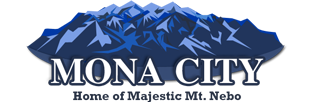 Commission Members Present (via zoom): Lynn Ingram, Kevin Stanley, Dennis Gardner, Ed NewtonCity Council Member Present: Frank RidingOthers Present: Secretary Sara Samuelson, Heather and Stephen Jolley, Patrick Painter, Grant and Brenda ChristensenCommissioner Lynn Ingram called the meeting to order at 8:00 p.m. Minutes:Commissioner Gardner made a motion to approve the minutes of April 1, 2020 as written. Commissioner Stanley seconded the motion. The vote to approve the minutes of April 1, 2020 as written was unanimous.Patrick Painter – Storage ShedPatrick Painter made application to add an additional storage shed building to the units that he currently has on 700 South. The plans have been approved by the Mona City Building Inspector, and all paperwork is complete. Commissioner Newton made a motion to forward the Painter Storage Shed Building Permit application to the City Council with a positive recommendation. Commissioner Gardner seconded the motion. The vote of the Commission was unanimous in favor of a positive recommendation.Heather and Stephen Jolley – Accessory BuildingHeather and Stephen Jolley made application for an accessory building permit at their home on 88 W. 600 S. The plans have been approved by the Mona City Building Inspector, and all paperwork is complete.Commissioner Gardner made a motion to forward the Jolley Accessory Building Permit application to the City Council with a positive preliminary recommendation. Commissioner Newton seconded the motion. The vote of the Commission was unanimous in favor of a positive recommendation.Grant Christensen – Building PermitGrant and Brenda Christensen made application for a building permit for a home to be built at 111 South 350 West. The home that was on the lot previously has been torn down. The plans have been approved by the Mona City Building Inspector, and all paperwork is complete. Commissioner Stanley made a motion to forward the Christensen Building Permit application to the City Council with a positive recommendation. Commissioner Gardner seconded the motion. The vote of the Commission was unanimous in favor of a positive recommendation.AdjournmentCommissioner Gardner made a motion to adjourn the meeting at 8:20 pm. Commissioner Stanley seconded the motion. The vote to adjourn the meeting at 8:20 pm was unanimous.__                                                 	           						  Lynn Ingram, Chair 		                        Sara Samuelson, Secretary